Задание: соотнеси описание и картинку;соедини линией соответствующее описание и картинку к ней.Когда учебный год только начался и особо можно не вникать в учебу, так как еще будет время наверстать упущенное.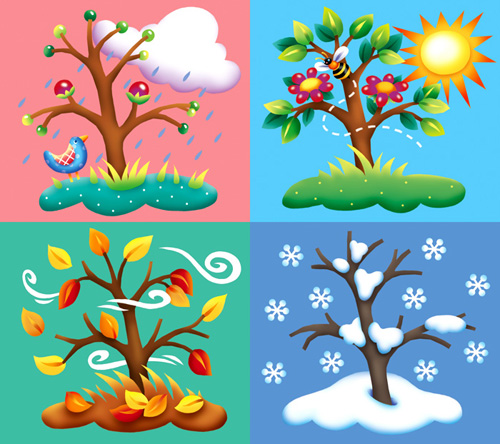     Это тот самый золотой час, когда все сбывается и подарки, и угощения, и внимание родственников и друзей, все в одно время. А еще прекрасное время провести его в компании веселых друзей.Это время надежд, время влюблённых, время мимоз и тюльпанов, это время предвкушения игр и новинок во всем.Это самые совершенные каникулы из всех, во-первых, они самые продолжительные, во-вторых, это  самое золотое время для нашего здоровья, вокруг много фруктов, свежих ягод, приятного тепла.